           Lijo.295893@2freemail.com 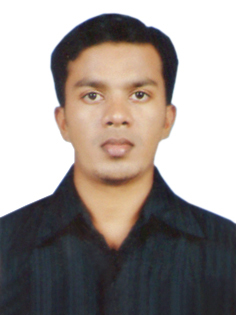                                       Lijo ObjectivesTo be associated with an Organization that provides me a platform to apply my Supervising skills and Quality Control skills to the fullest and largely contribute to the Organizational growth and EfficiencyExperienceAl Nasar Contracting Company L.L.C in UAEDesignation :   QA/QC EngineerPeriod         :   June 2015 to PresentPROJECTS:Bollywood Parks and Resorts , Dubai (Consultant – Dynamic Engineering Consultant DEC)Presently working on this Project
Six Construct CO LTD A Construction Company in UAEDesignation : QA/QC InspectorPeriod         : March 2012 to April 2015  in UAE                    (23/03/2012 -   30/04/2015)              PROJECTS:
                    I.    Civil Works                          Borounge 3 Project (Borounge – 3 Utilities and Offsites, Abu Dhabi, Ruwais )                          Contractor : Hyundai Engineering and Construction Co. Ltd                   II.     Hotel + Villa                           Al Zorah Upscale Resort, Ajman                           Consultant : Norr Group Consultants International Ltd                     III.  Thrissur Builders , India                           A Construction Company in India                           Designation : Site Supervisor                           Period         : April 2011 to February 2012                           Job Profile:Supervising all over the SiteChecking the Steel reinforcement as per detailed drawingsChecking the material produced or processed on site (such as concrete, cement, etc)Monitoring the works/labors as per the work ScheduledJob ProfileSubmits daily Inspection reports to the Client/Consultant regarding worksImplementation of Project Quality PlanOrganizes Quality Control Inspections for materials received by the site storesInspects the quality of material produced or processed on site (such as concrete or ready to place reinforcement bar)Ensures all materials using on the site as per Specification and Approved from relevant AuthoritiesCoordination with Clients/Consultants for Material Inspection Approvals and supervision of Physical, Chemical and Mechanical tests of Soils, Aggregates, Aggregate road bases, Concrete, A Steel, and other materials used for the construction of UtilitiesCarrying out inspection of pre-cast blocks for before, during and after casting in the presence of clientPrerare and Submit to all planned inspections for the project on a daily basisReport all Non-conformities/Take corrective & preventive actionsMaintaining QA/QC recordsSupervise the Laboratory and all the testing.Verification of work actvities with approved drawing and specificationSubmitting Monthly reports and logs to the ManagementArranging sampling and test of fresh concrete with material testing laboratory includes preparation of Inspection Test Notification RegisterEducation    Diploma in Civil Engineering (2011)Nanjappa Institute of Technology, Karumathampatti, Coimbatore      Higher Secondary (2005)      Kerala State Board, Kerala, India    Senior Secondary (2007)      St. Joseph’s EMHS Aloor, Kerala, IndiaComputer ProficiencyDiploma in Office AutomationOperating System : MS WindowsPackages : MS OfficeAutocadReferences        References will be available on demand.DeclarationI, the undersigned, certify that to the best of my knowledge and belief, this resume correctly describes my qualifications and me.